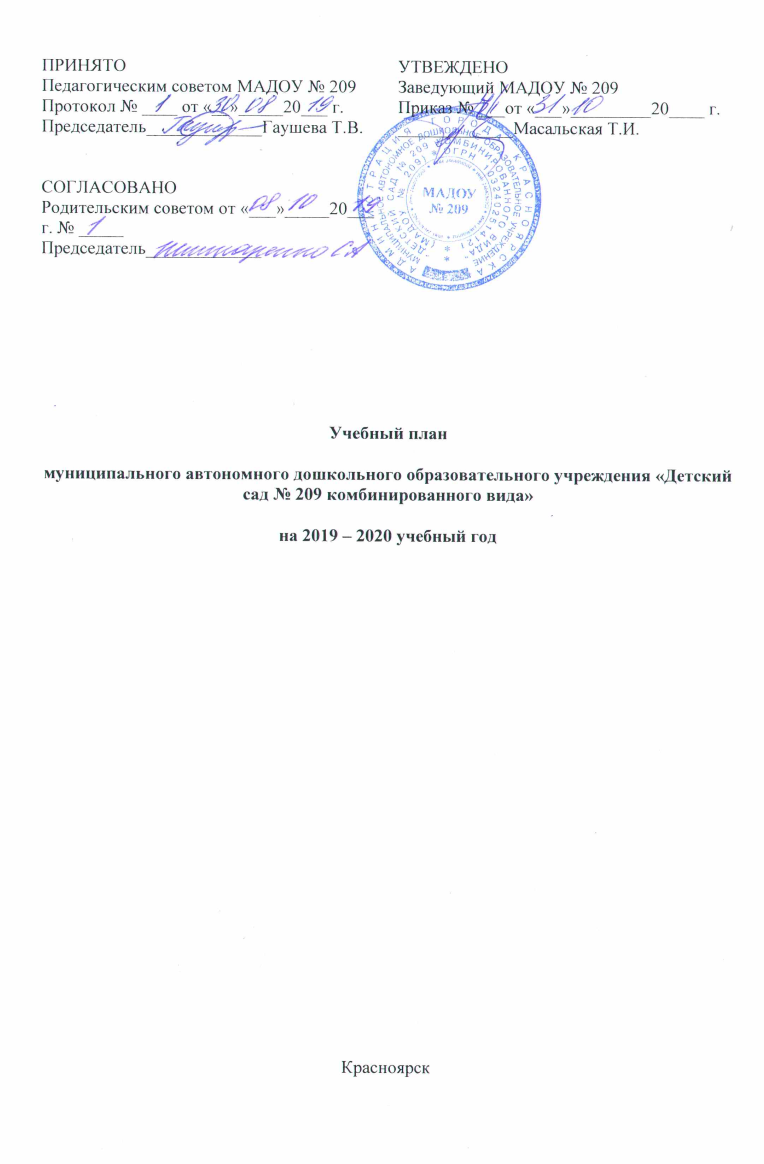 ПОЯСНИТЕЛЬНАЯ ЗАПИСКА К УЧЕБНОМУ ПЛАНУ МУНИЦИПАЛЬНОГО АВТОНОМНОГО ДОШКОЛЬНОГО ОБРАЗОВАТЕЛЬНОГО УЧРЕЖДЕНИЯ«ДЕТСКИЙ САД № 209 КОМБИНИРОВАННОГО ВИДА» НА 2019- 2020 УЧЕБНЫЙ ГОД    Учебный план МАДОУ 209, реализующего образовательную программу дошкольного образования составлен в соответствии с:- Федеральным Законом «Об образовании в Российской Федерации» от 29.12.2012г. № 273 -ФЗ;- Приказом Минобрнауки РФ «Об утверждении порядка организации и осуществления образовательной деятельности по основным общеобразовательным программам – образовательным программам дошкольного образования» от 30.08.2013г. № 1014;- Письмом Министерства образования РФ «О гигиенических требованиях к максимальной нагрузке на детей дошкольного возраста в организованных формах обучения» от 14.03.2000г. №65/23-16;- Постановлением Правительства РФ "О лицензировании образовательной деятельности" от28.10.2013 г.N 966;
                   - Приказом Минобрнауки РФ «Об утверждении федерального государственного образовательного стандарта дошкольного образования» от 17.10.2013 №1155;- Санитарно- эпидемиологическими требованиями к устройству, содержанию и организации режима работы дошкольных образовательных организаций постановлением Главного государственного санитарного врача РФ от 15.05.2013г. № 26 (СанПиН 2.4.1. 3049 -13);      Детский сад имеет: лицензию на осуществление образовательной деятельности по основной общеобразовательной программе дошкольного образования (№ 0003495 Серия А Регистрационный номер № 13688 от 15.05.2013г.); лицензию на осуществление медицинской деятельности (№ ЛО- 42-01-003527 от 26.02.2015 г. серия ЛО - № 0003284).Основные направления деятельности дошкольного учреждения:1. Обеспечение равенства возможностей для каждого ребёнка в получении качественного дошкольного образования.2. Охрана жизни и укрепление физического и психического здоровья воспитанников.3. Приобщение к человеческим ценностям.4. Обеспечение интеллектуального, социально – коммуникативного, познавательного, речевого, художественно - эстетического и физического развития воспитанников.5. Взаимодействие с семьёй для обеспечения полноценного развития личности ребёнка.6. Оказание консультативной и методической помощи родителям по вопросам воспитания, обучения и развития воспитанников.7. Обеспечение государственных гарантий уровня и качества дошкольного образования на основе единства обязательных требований к условиям реализации образовательной программы дошкольного образования, её структуре и результатам освоения.8. Коррекция речевых нарушений у детей старшего и подготовительного возраста с общим недоразвитием речи.9. Реализация системы оздоровительной работы для воспитанников с туберкулёзной интоксикацией (использование специфических мероприятий, направленных на оздоровление воспитанников).Цель: Обеспечение качественного дошкольного образования воспитанникам, отвечающего федеральным государственным образовательным стандартам.Задачи:1.    Обеспечить эффективное введение Федерального государственного образовательного стандарта дошкольного образования (ФГОС ДО) в практику дошкольного Учреждения.2.  Осуществлять работу по сохранению и укреплению физического и психического здоровья детей раннего и дошкольного возраста через оптимизацию двигательного режима.3. Оптимизировать предметно-развивающую среду с учетом образовательной программы ДОУ в соответствии с требованиями ФГОС, социального заказа семьи, индивидуальных особенностей развития и интересов воспитанников.4.   Обогащать и совершенствовать содержание работы по коррекции речевых нарушений у детей с ТНР.5.   Совершенствовать систему подготовки воспитанников к обучению в школе в соответствии требованиями ФГОС ДО.       Учебный план МАДОУ 209, реализующего образовательные программы дошкольного образования (ООП ДО, АООП ДО), определяет объём учебного времени образовательной нагрузки на занятиях, при организации непосредственной образовательной деятельности.     Распределение количества непосредственно образовательной деятельности основано на принципах:-полноценное проживание ребёнком всех этапов детства, обогащение детского развития;-построение образовательной деятельности на основе индивидуальных особенностей каждого ребенка, при котором сам ребенок становится активным в выборе содержания своего образования, становится субъектом образования;-содействие и сотрудничество детей и взрослых, признание ребенка полноценным участником образовательных отношений;-поддержка инициативы детей в различных видах деятельности;-сотрудничество с семьёй;- приобщение детей к социокультурным нормам, традициям семьи, общества и государства;-формирование познавательных интересов и познавательных действий ребенка в различных видах деятельности;-возрастная адекватность дошкольного образования (соответствие условий, требований, методов возрасту и особенностям развития);-учет этнокультурной ситуации развития детей;-дифференциация и вариативность, которая обеспечивает использование в педагогическом процессе интегративный и индивидуальный подход;-соотношение между обязательной частью (60% от общего нормативного времени, отводимого на освоение основной общеобразовательной программы дошкольного образования) и частью формируемой участниками образовательных отношений (не более 40% от общего нормативного времени, отводимого на освоение основной общеобразовательной программы дошкольного образования) частями учебного плана;- сохранение преемственности между инвариантной (обязательной) и вариативной частями;-отражение специфики МАДОУ 209:а) физическое развитие и оздоровление детей с туберкулезной интоксикацией;б) коррекция речевых нарушений у детей с ТНР;в) ориентирование на реализацию социального заказа на образовательные услуги.    Дошкольное учреждение работает в режиме пятидневной рабочей недели. В образовательном учреждении функционирует 5 групп:Ясельная оздоровительная группа (дети от 1,5 до 3 лет);2 младшая оздоровительная группа (дети от 3 до 4 лет);Разновозрастная оздоровительная круглосуточная группа (дети от 4 до 6 лет);Компенсирующая старшая группа (дети с ТНР от 5 до 6 лет);Компенсирующая подготовительная круглосуточная группа (дети с ТНР от 6 до 7 лет).С 01.09.2017 года определен количественный состав воспитанников:Ясельная группа – 21 воспитанник;2 младшая группа – 21 воспитанник;Средняя группа – 21 воспитанник;Старшая группа – 20 воспитанников;Подготовительная подгруппа – 20 воспитанников.Объём учебной нагрузки в течение недели соответствует санитарно – эпидемиологическим требованиям к устройству, содержанию и организации режима работы дошкольных образовательных организаций, а также инструктивно- методическим письмом Министерства образования РФ от 14.03.2000г. № 65/23-16.Продолжительность непосредственно образовательной деятельности:Первая младшая группа - 8- 10 мин.Вторая младшая группа – 10 - 15 мин.Средняя группа – 15 -  20 мин.Старшая группа – 20 -  25 мин.Подготовительная к школе группа – 25 -  30 мин.Время проведения непосредственно образовательной деятельности и их количество (ежедневно):Первая младшая подгруппа – первая половина дня и вторая половина дня 2 занятия.Вторая младшая подгруппа – первая половина дня 2 занятия.Средняя подгруппа- первая половина дня -2 занятия.Старшая подгруппа-первая половина дня и вторая половина дня – 2 и 3 занятия.Подготовительная к школе подгруппа - первая половина дня – 3 занятия.Общая учебная нагрузка (количество обязательной непосредственно образовательной деятельности) обязательной части и части формируемой участниками образовательных отношений по всем направлениям развития составляет:Ясельная группа – 10 занятий.Вторая младшая группа – 10 занятий.Средняя группа – 11 занятий.Старшая группа – 12 занятий.Подготовительная к школе группа – 15 занятий.    Учебная нагрузка определена с учётом необходимого требования – соблюдение минимального количества непосредственно образовательной деятельности на изучение каждой образовательной области, которое определено в обязательной и части формируемой участниками образовательных отношений учебного плана и предельно допустимой нагрузке. Учебный год в учреждении начинается с 1 сентября и заканчивается 31 августа. Каникулы устанавливаются с 1 января по 10 января. В летний период особое внимание уделяется оздоровлению воспитанников: пребывание на воздухе, организация экскурсий, прогулок на природу, физкультурных и музыкальных праздников, развлечений, досугов, непосредственно образовательной деятельности в образовательной области «Художественно – эстетическое развитие» раздел «Музыкальное развитие» и «Физическое развитие».     В учебный план включены пять образовательных областей, обеспечивающих познавательное, речевое, социально – коммуникативное, художественно – эстетическое и физическое развитие воспитанников. Каждой образовательной области соответствуют определённые направления:- «Социально – коммуникативное развитие» - игра, патриотическое воспитание, труд, основы безопасности жизнедеятельности;- «Речевое развитие» - все виды речи, нормы речи – речевой этикет, художественная литература, коррекция речи;- «Познавательное развитие» - формирование элементарных математических представлений, детское экспериментирование, знакомство с социальным миром, ребенок и мир природы;- «Художественно – эстетическое развитие» - художественно – изобразительная деятельность, детское конструирование, музыкальное развитие;- «Физическое развитие» - все виды движений, двигательная активность, здоровье.Каждой образовательной области соответствуют различные виды непосредственно образовательной деятельности, название и содержание которых определяется методическими рекомендациями  программы « От рождения до школы» под ред. Н.Е. Вераксы, Т.С. Комаровой, М.А. Васильевой (Мозаика-синтез, Москва, 2014 год) и методическим рекомендациям «Примерной адаптированной основной образовательной программой для детей с тяжелыми нарушениями речи» под редакцией  профессора Л.В. Лопатиной (Санкт-Петербург, ЦДК профессора Л.Б. Боряевой, 2014 год).   Реализация физического и художественно – эстетического направлений занимает не менее 50% от общего времени непосредственно образовательной деятельности (без учёта части формируемой участниками образовательных отношений).  На изучение данных образовательных областей отводится в неделю:      художественно- эстетическое развитие:- музыкальное развитие (слушание музыкальных произведений, пение, музыкально – ритмические движения, игра на музыкальных инструментах) - ясельная группа – 2; вторая младшая группа -2; средняя группа -2; старшая группа -2; подготовительная к школе группа -2.- художественно – изобразительная деятельность (знакомство с искусством, рисование, лепка, аппликация, конструирование).Ясельная группа – 2 занятия (1 раз в неделю рисование, 1 раз в неделю – лепка); вторая младшая  группа – 2 занятия (1 раз в неделю – рисование, 1 раз в 2 недели – лепка, 1 раз в 2 недели – аппликация); средняя группа - 2 занятия (1 раз в неделю – рисование, 1 раз в 2 недели – лепка, 1 раз в 2 недели – аппликация); старшая группа – 4 занятия (2  раза в неделю – рисование, 1 раз в 2 недели – лепка, 1 раз в 2 недели – аппликация); Подготовительная к школе группа - 4 занятия (2 раза в неделю – рисование, 1 раз в 2 недели – лепка, 1 раз в 2 недели – аппликация).- физическое развитие:  (строевые упражнения, ходьба, бег, прыжки, бросание, ловля мяча, метание, ползание, упражнения в равновесии, спортивные упражнения и спортивные игры, беседы о здоровом образе жизни).Ясельная группа – 2 занятия в неделю по подгруппам; вторая младшая группа – 3 занятия (2 занятия в зале, 1 на прогулке);средняя группа – 3 занятия (2 занятия в зале, 1 на прогулке); старшая группа - 3 занятия (2 занятия в зале, 1 на прогулке) ; подготовительная к школе группа - 3 занятия (2 занятия в зале, 1 на прогулке). Художественно- эстетическое и физическое развитие в непосредственно образовательной деятельности   интегрируются с другими направлениями деятельности.       Реализация познавательного, речевого и социально – коммуникативного развития занимает 50% от общего времени непосредственно образовательной деятельности.  В непосредственно образовательной деятельности данных образовательных областей также прослеживается их интеграция.   Часть формируемой участниками образовательных отношений учебного плана обеспечивает вариативность образования, отражает приоритетное направление деятельности дошкольного учреждения и расширение области образовательных услуг для воспитанников, сюда входит работа по коррекции речи детей: включение в образовательную нагрузку 2 занятий по логопедии в старшей и 2 занятий в подготовительной группах.     В целях исключения превышения предельно допустимой нормы нагрузки на ребёнка за счёт части формируемой участниками образовательных отношений учебного плана введены следующие правила:- продолжительность дополнительного занятия в кружке соответствует продолжительности непосредственно образовательной деятельности с возрастными нормами.  Общая учебная нагрузка обязательной части и части формируемой участниками образовательных отношений по всем образовательным областям составляет:Первая младшая подгруппа – 10 (СанПиН -10)Вторая младшая подгруппа – 10 (СанПиН-11)Средняя подгруппа – 11 (СанПиН-12)Старшая подгруппа – 12-13 (СанПиН-15)Подготовительная к школе подгруппа – 15 (СанПиН-17).  	Мониторинг образовательного процесса и детского развития осуществляется через педагогические наблюдения, организуемые воспитателями всех возрастных подгрупп 2 раза в год – в начале и в конце учебного года (сентябрь, май). Мониторинг усвоения программных требований воспитанниками подготовительной к школе подгруппы осуществляется воспитателями и специалистами дошкольного учреждения, в апреле-мае месяце посредством фронтального контроля (проводят воспитатели подготовительной к школе группы, музыкальный руководитель, медицинский работник (по согласованию), и заведующая МАДОУ).  Сроки проведения мониторинга достижения планируемых результатов освоения основной общеобразовательной программы осуществляются в течении 2 первых недель в сентябре и 2 неделю в конце мая на основании наблюдений за воспитанниками в процессе проведения НОД и в свободной деятельности.ПРАВА И ОБЯЗАННОСТИ ПЕДАГОГОВ, ВОСПИТАННИКОВ И РОДИТЕЛЕЙ ОБРАЗОВАТЕЛЬНОГО ПРОЦЕССА ПРИ РЕАЛИЗАЦИИ УЧЕБНОГО ПЛАНА1. АДМИНИСТРАЦИЯ И ВОСПИТАТЕЛИ МАДОУ:-устанавливают учебную нагрузку, руководствуясь Федеральным государственным образовательным стандартом дошкольного образования;-предусматривают сбалансированное чередование непосредственно образовательной деятельности, свободного времени и отдыха детей;-не допускают напряжённости, поторапливая детей во время питания, пробуждения, выполнения ими каких – либо заданий;-среди общего времени 50% времени отводят непосредственно образовательной деятельности, требующей от детей умственного напряжения, остальные 50% составляет непосредственно образовательная деятельность художественно- эстетического и физического развития;-непосредственно образовательная деятельность повышенной познавательной активности и умственного напряжения проводятся в первую половину дня. Для профилактики утомления непосредственно образовательная деятельность сочетается с образовательными областями «Художественно – эстетическое развитие» раздел «Музыка», «Физическое развитие»;-при регуляции нагрузки на права ребёнка педагоги учитывают его индивидуальные особенности, своевременно выявляют признаки утомления;-в середине учебного года для воспитанников дошкольных групп воспитатели организуют дополнительные каникулы (01.01 по 10.01 2016г.), во время которых проводят непосредственно образовательную деятельность только образовательных областей «Художественно – эстетическое развитие», «Физическое развитие».2. РОДИТЕЛИ (ЗАКОННЫЕ ПРЕДСТАВИТЕЛИ) ОБЯЗАНЫ:-соблюдать режим дня дошкольника: вовремя приводить ребёнка для индивидуальной работы утром;-взаимодействовать с педагогами дошкольного учреждения по всем направлениям обучения и воспитания ребёнка;-принимать к сведению консультации о факторах риска для здоровья их ребёнка. 3. РЕБЁНОК ИМЕЕТ ПРАВО:-на обучение непосредственно образовательной деятельности, совместной деятельности с педагогами и самостоятельной деятельности;-на овладение родным языком;-на возможность приобретать знания, овладевать средствами и способами деятельности, использовать их в жизни.ПРЕДПОЛАГАЕМЫЙ РЕЗУЛЬТАТ:У воспитанников дошкольного учреждения крепкое здоровье, хорошее физическое развитие, высокая работоспособность. Сформировалась кисть руки, мелкая мускулатура пальцев обеих рук. Владеет представлениями и навыками культуры здорового образа жизни. Разные виды самообслуживания осознаёт, как деятельность, состоящую из пяти компонентов (замысел, материал, средства, действия и результат), которые выполняет, осознавая их значение для собственного здоровья. На основе развития познавательной и мотивационной сферы осознает своё социальное «Я», то положение, которое он в данное время занимает. В каждом виде самодеятельности стремится к качественному результату и адекватно его оценивает. Развито объективное понимание, что он еще не всё умеет, не всё знает. Понимает возможности и ограниченности своих психических сил («Это я смогу, а это – нет: пока еще я так не умею»). Мотивы поведения связаны с интересом к миру взрослых, со стремлением быть похожими на них. В числе значимых мотивов – интерес к новым осваиваемым видам деятельности (ручной труд, конструирование из новых материалов и т.д.). Эмоциональная сфера ребенка связана с новыми мотивами и потребностями, содержанием детской деятельности, характером взаимоотношений с окружающими, успешностью усвоения норм и правил поведения.  В результате целенаправленной работы в сотрудничестве с родителями у ребенка развилось осознание ценности родственных связей, общности семьи, наблюдаются эталоны этнического самосознания, а также осознание себя представителем района, страны. Он проявляет вежливость, послушание по отношению к взрослым, заботу о них, стремится оказывать посильную помощь в семье: способен своим поведением внести в жизнь семьи, группы доброе, полезное.  Способен подчиняться правилам, может изменять поведение с учетом требований окружающих. В общении со сверстниками учитывает мнение игрового сообщества, усваивает своеобразие и ценности детской субкультуры, проявляющиеся в произведениях детского фольклора. Способен взять на себя организаторские функции и в то же время умеет выполнять роль участника, подчиняться организатору – сверстнику. Способен участвовать в беседе, используя в сложном высказывании речевые обороты. Испытывает удовлетворение от дискурсивного рассуждения, проявляет диалектичность мышления, улавливает противоречия. Развито воображение -  воссоздающее и творческое. Развита память (образная, механическая, двигательная и др.). Ребенок владеет некоторыми приёмами логической памяти.  Проявляет большой интерес к миру универсальных знаковых систем. Игра, труд, познание превратились в самодеятельность: ребенок может сформулировать замысел, выбрать нужный материал, подобрать необходимые для этого инструменты, осуществить целенаправленную систему преобразующих действий, получить результат и адекватно его оценить. Увлекается азартно практическим и умственным экспериментированием в разных видах деятельности.  Умеет сохранять индивидуальный интерес к определенной области познания, может в него вовлекать взрослых, сверстников.  С удовольствием пробует себя в разнообразных видах деятельности, предлагаемых взрослым и по своей инициативе.  С удовольствием берет на себя роль доброжелательного обучающего тому, чем овладел сам.  Идет процесс активного становления ценности окружающего мира и себя как неповторимой индивидуальности.